YUBA COLLEGE VETERINARY TECHNOLOGY PROGRAM APPLICATION 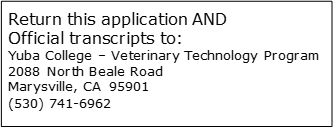 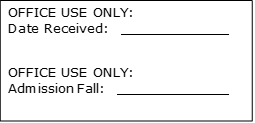 Legal Name: (Do not use nicknames) 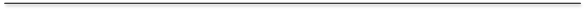 (Last Name)                                                        (First Name)                                            (Middle) Other Names Used: (Maiden, Other) 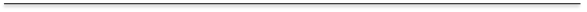 Mailing Address: 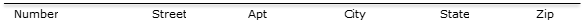 Primary Phone Number:              Secondary Phone Number: 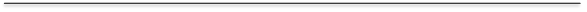 (Area Code) Number                                                                                (Area Code) Number E-mail Address: 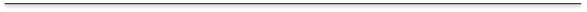 College ID Number:_________________    Birthdate:______________  Gender: Male  Female Non-Binary  Other/Opt Not to Disclose 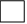 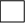 Ethnic Background: Circle One  How did you hear about the Program? ______________________________Name of high school: ______________________________   Year graduated:______High School GPA (If graduated in the last 3 years): ___________Name of colleges attended: 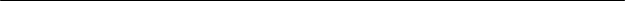 Cumulative College GPA: ____________________________Official college transcripts attached 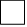 The prerequisite courses MUST be completed with a minimum average GPA of 2.5 prior to acceptance into the Program. With this Application and transcripts please submit a type-written narrative answering the following: Describe your academic goals and why you have chosen the Yuba College Veterinary Technology Program. Include in your essay why you feel you are a good candidate for this Program and what you plan to do in a future career as a Registered Veterinary Technician. Signature: _______________________________ Date: ______________Asian Indian Vietnamese African American Other Pacific Islander Cambodian Other Asian American Indian White, Non-Hispanic Chinese Korean Central American South American Filipino Guamanian Other Non-White Laotian Japanese Mexican, Mexican/American Other Hispanic Hawaiian Samoan Life Science: BIOL 1, BIOL 4, BIOL 10L, BIOL 15, or BIOL 24LChemistry: CHEM 10, CHEM 1A, or CHEM 2AVeterinary Assisting: VETT 91Life Science: BIOL 1, BIOL 4, BIOL 10L, BIOL 15, or BIOL 24LChemistry: CHEM 10, CHEM 1A, or CHEM 2AVeterinary Assisting: VETT 91GRADERECEIVEDWHERE TAKEN WHEN TAKEN Note: If course is in progress please indicate IP. Note: If course is in progress please indicate IP. Note: If course is in progress please indicate IP. Note: If course is in progress please indicate IP. Note: If course is in progress please indicate IP. PROGRAM PREREQUISITES Biology PROGRAM PREREQUISITES Chemistry PROGRAM PREREQUISITES Vet 91It is not required that the classes listed below be completed prior to acceptance into the Veterinary Technology Program however they are required for graduation. It is not required that the classes listed below be completed prior to acceptance into the Veterinary Technology Program however they are required for graduation. It is not required that the classes listed below be completed prior to acceptance into the Veterinary Technology Program however they are required for graduation. It is not required that the classes listed below be completed prior to acceptance into the Veterinary Technology Program however they are required for graduation. It is not required that the classes listed below be completed prior to acceptance into the Veterinary Technology Program however they are required for graduation. GENERAL EDUCATION Please see a counselor to verify you have met these requirements. Please see a counselor to verify you have met these requirements. Please see a counselor to verify you have met these requirements. Please see a counselor to verify you have met these requirements. GENERAL EDUCATION English 1A GENERAL EDUCATION Intermediate Algebra GENERAL EDUCATION Social Science GENERAL EDUCATION Humanities 